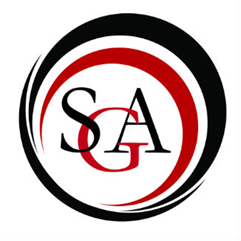 Student Government Association’sCommittee on Finance	Meeting Agenda	14 September 2017Call to orderApproval of MinutesSo moved: Alyssa2nd: JaredPASSESChair Report: Seungho LeeCOF balance: $497,419.05 SGA balance: $103,718.48Report: Committee ReportsAudit Committee: Inventory Committee: Old BusinessNew BusinessSteve Plesac, allocation requestMotion to discuss and vote by line item2nd: StevePASSESBaltimore bus tripMoved: Alyssa2nd: TaloupeFailsWashington Bus TripMotion to tableMoved: Alyssa2nd: StevePASSESNew York City TripMotion to approveMoved: Damien2nd: StevePASSESTom VaranoMotion to approveMoved: Alyssa2nd : DamienFAILEDJay BlackMotion to approveMoved: Alyssa2nd: TaloupeFAILEDGhost HunterMotion to tableMoved: Alyssa2nd: TaloupePASSESPrice is RightMotion to Table by Damien2nd: AlyssaPASSESDanish MagboolMotion to tableSo moved: Damien2nd: STEVEPASSESComedy Murder MysteryMotion to tableMoved: Steve2nd: AlyssaPASSESSarah Shook and the DisarmersMotion to approveMoved: Alyssa2nd: TaloupeFAILED Concert Production ReinforcementMotion to approveMoved: Steve2nd: TaloupeFAILEDArtist HospitalityMotion to approveMoved: Taloupe2nd: SteveFAILEDPrintingMotion to approveMoved: Steve2nd: DamienFAILEDSGA, allocation request – LUMA shirtsMoved: Alyssa2nd: TaloupePASSESSGA, allocation request – LUMA activitiesMoved: Alyssa2nd: TaloupeSGA, allocation request – Fun DayAmendment to add $200 for printingMade by Damien2nd: StevePASSESMoved: Damien2nd: AlyssaSGA, allocation request – Crown and ScepterMoved: Alyssa2nd: TaloupePASSESSGA, reallocation request – Design for MascotMoved: Alyssa2nd: TaloupePASSESAnnouncementsAdvisor CommentsAdjournment Moved: Alyssa2nd: Damien